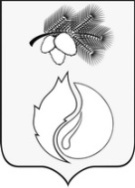 АДМИНИСТРАЦИЯ ГОРОДА КЕДРОВОГОРАСПОРЯЖЕНИЕ13 июля 2020 г.                                                                                                                                    № 212Томская областьг. КедровыйВ соответствии с постановлением Администрации Томской области от 18.06.2020 № 390-ра «Об утверждении Перечня мероприятий по организации бесплатного горячего питания обучающихся, получающих начальное общее образование в областных государственных и муниципальных образовательных организациях в Томской области, обеспечивающих охват 100 процентов от числа таких обучающихся в указанных образовательных организациях»1. Утвердить «дорожную карту» (план мероприятий) по организации бесплатного горячего питания обучающихся, получающих начальное общее образование в муниципальных общеобразовательных организациях муниципального образования «Город Кедровый»,  согласно Приложению  к настоящему распоряжению.2. Распоряжение вступает в силу с 01.09.2020  и действует до 31.12.2023. 3.	Контроль за исполнением настоящего распоряжения возложить на заместителя Мэра по социальной политике и управлению делами.  Мэр                                                                                                                                        Н.А. СоловьеваСогласовано:И.о. заместителя Мэра по социальной политике и управлению делами                                                                                              Т.А. Харенкова«______»____________________2020 г.В делоРаздать:Барвенко О.С.Ильина М.А.Дурникова А.В.Макринский А.Н.Мария Архиповна Ильина(8-250) 35-336Утверждено  распоряжением Администрации  города Кедровый                                                                             от «13» июля 2020 г. № 212«Дорожная карта» (план мероприятий) по организации бесплатного горячего питания обучающихся, получающих начальное общее образование в муниципальных общеобразовательных организациях муниципального образования «Город Кедровый»Общие положенияЦели, целевые и дополнительные показатели реализации мер Дорожной карты в  муниципальном образовании «Город Кедровый»3. Задачи и перечень мер Дорожной картыЗадача 1. Достижение по итогам 2023 года 100% обеспечения бесплатным горячим питанием обучающихся 1 - 4 классовЗадача 2. Создание инфраструктуры и оснащение образовательных организаций оборудованием, необходимым для организации бесплатного горячего питания в 1 - 4 классахЗадача 3. Совершенствование организации обязательного горячего питания обучающихся 1 - 4 классов4. Дополнительные мероприятия муниципального образования «Город Кедровый» (мероприятия с учетом региональной специфики) 5. Дополнительные показатели достижения результатов к каждой из задач раздела 3 «Задачи и перечень мер Дорожной карты»5.1 Показатели к задаче 1 «Достижение к 1 сентября 2023 года 100% обеспечения бесплатным горячим питанием обучающихся 1 - 4 классов»5.2  Показатели к задаче 2 «Создание инфраструктуры и оснащение образовательных организаций соответствующим оборудованием, необходимым для организации бесплатного горячего питания обучающихся 1 - 4 классов»5.3 Показатели к задаче 3 «Осуществление общественного контроля за организацией обязательного горячего питания обучающихся 1 - 4 классов»6. Дополнительные показатели к разделу 4 «Дополнительные мероприятия муниципального образования «Город Кедровый» (мероприятия с учетом региональной и местной специфики)»мероприятий) по организации бесплатного горячего питания обучающихся, получающих начальное общее образование в муниципальных общеобразовательных организациях муниципального образования «Город Кедровый»ВЕРЖДЕНОб утверждении «дорожной карты» (плана мероприятий) по организации бесплатного горячего питания обучающихся, получающих начальное общее образование в муниципальных общеобразовательных организациях муниципального образования «Город Кедровый»Ответственные должностные лица за реализацию «Дорожной карты»Ф.И.О., должностьКонтактные данныеКуратор реализации мер Дорожной карты в муниципальном образовании «Город Кедровый»Соловьева Н.А., Мэр города КедровогоТелефон: +7 (38 250) 35-475E-ail: kedradm@tomsk.gov.ruРуководитель, организующий и контролирующий реализацию мер Дорожной карты в муниципальном образовании «Город Кедровый»Харенкова Т.А., и.о. заместителя Мэра по социальной политике и управлению делами                                                                                              Телефон: +7 (38 250) 35-531E-ail: kedradm@tomsk.gov.ruОтветственный за реализацию Дорожной карты в муниципальном образовании «Город Кедровый»Ильина М.А., руководитель отдела образованияТелефон: +7 (38 250) 35-336E-ail: mail@kedroo.ruСоисполнителиДурникова А.В., директор МКОУ СОШ № 1 г. КедровогоМакринский А.Н., и.о. директора МАОУ Пудинская СОШТелефон: +7 (38 250) 35-413E-ail: kssh1@yandex.ruТелефон: +7 (38 250) 34-234E-ail: pudino@vtomske.ruСроки работ по обеспечению 100% охвата бесплатным горячим питанием обучающихся 1 - 4 классов в муниципальном образовании «Город Кедровый» (начало/завершение)Дата начала работДата завершения работСроки работ по обеспечению 100% охвата бесплатным горячим питанием обучающихся 1 - 4 классов в муниципальном образовании «Город Кедровый» (начало/завершение)01.02.202031.08.2020№ п\п Общие сведения Базовое значение Базовое значение Прогнозируемое значениеПрогнозируемое значениеПрогнозируемое значениеПрогнозируемое значение№ п\п Общие сведения ЗначениеДата01.09.202001.09.202101.09.202201.09.20231 Общее количество муниципальных образовательных организаций в муниципальном образовании «Город Кедровый», реализующих образовательную программу начального общего образования  220.09.201922222 Общее количество обучающихся по образовательной программе начального общего образования 17520.09.2019179182171175№ п\п Цель, целевой показатель, дополнительный показатель (основной)Уровень контроляБазовое значение Базовое значение Прогнозируемое значениеПрогнозируемое значениеПрогнозируемое значениеПрогнозируемое значение№ п\п Цель, целевой показатель, дополнительный показатель (основной)Уровень контроляЗначениеДата01.09.202001.09.202101.09.202201.09.20231  Цель: количество и доля (%) обучающихся 1 - 4 классов муниципальных общеобразовательных организаций, обеспеченных бесплатным горячим питанием (100% на 1 сентября 2023 года) Ильина М.А., руководитель отдела образования  70/42,6%01.02.2020179/100%182/100%171/100%175/100%2Количество и доля общеобразовательных организаций, в которых осуществляется общественный (родительский) контроль за организацией обязательного бесплатного горячего питания обучающихся 1 - 4 классовИльина М.А., руководитель отдела образования 2/100%01.02.20202/100%2/100%2/100%2/100%3Включение в муниципальную  программу «Развитие образования, воспитание и организация отдыха детей в каникулярное время», утвержденную постановлением Администрации города Кедрового от 13.11.2014 № 654 (далее - Программа), мероприятий по организации бесплатного горячего питания обучающихся 1 - 4 классов муниципальных образовательных организацийИльина М.А., руководитель отдела образованиянет01.02.2020естьестьестьесть№п/пНаименование задачи, результатаСрокреализацииОтветственныйисполнитель/соисполнительОжидаемый результат1.1 Внесение изменений в муниципальную  программу «Развитие образования, воспитание и организация отдыха детей в каникулярное время», утвержденную постановлением Администрации города Кедрового от 13.11.2014 № 654 Июль 2020 г.Ильина М.А., руководитель отдела образованияВнесены изменения в Программу1.2 Установление расходных обязательств и определение уполномоченного органа по осуществлению полномочий по обеспечению обучающихся 1-4 классов общеобразовательных организаций бесплатным питанием на территории муниципального образования «Город Кедровый» Июль 2020 г.Ильина М.А., руководитель отдела образованияУстановлены расходные обязательства и определен  уполномоченный орган  по осуществлению полномочий по обеспечению обучающихся 1-4 классов общеобразовательных организаций бесплатным питанием1.3 Разработка, утверждение и согласование в установленном порядке менюдо15.08.2020,далее - ежегодноДурникова А.В., директор МКОУ СОШ №1 г. КедровогоМакринский А.Н., и.о. директора школы МАОУ Пудинская СОШНаличие утвержденного и согласованного в установленном порядке меню 1.4 Разработка, утверждение и согласование в установленном порядке меню для детей, нуждающихся в специализированном питаниидо15.08.2020,далее - ежегодноДурникова А.В., директор МКОУ СОШ №1 г. КедровогоМакринский А.Н., и.о. директора школы МАОУ Пудинская СОШНаличие утвержденного и согласованного в установленном порядке меню для детей, нуждающихся в специализированном питании (диабет, целиакия и др.)1.5Мониторинг охвата обучающихся бесплатным горячим питаниемдо01.10.2020,далее - ежегодноИльина М.А., руководитель отдела образованияПостоянный мониторинг охвата обучающихся питанием1.6Организация и проведение производственного контроля за качеством продуктов питания и услуги по организации питанияпостоянноИльина М.А., руководитель отдела образованияОбеспечениепроизводственного контроля за качеством продуктов питания и услуги по организации питания№п/пНаименование задачи, результатаСрокреализацииОтветственныйисполнитель/соисполнительОжидаемый результат1.1Проведение аудита пищеблоков и обеденных залов муниципальных общеобразовательных организаций май 2020  Ильина М.А., руководитель отдела образованияНаличие фактических показателей состояния столовых; определение проблем и формирование механизмов их решения1.2Мониторинг соответствия школьных столовых единому региональному стандарту оказания услуги по обеспечению горячим питанием обучающихся 1 - 4 классов областных государственных и муниципальных образовательных организаций (в т.ч. укомплектованность персоналом)октябрь2020Ильина М.А., руководитель отдела образования  Соответствие школьных столовых единому региональному стандарту оказания услуги по обеспечению горячим питанием обучающихся 1 - 4 классов государственных и муниципальных образовательных организаций№п/пНаименование задачи, результатаСрокреализацииОтветственныйисполнитель/соисполнительОжидаемый результат1.1Обеспечение общественного (родительского) контроля за организацией питания обучающихсяПостоянноИльина М.А., руководитель отдела образованияДурникова А.В., директор МКОУ СОШ №1 г. КедровогоМакринский А.Н., и.о. директора школы МАОУ Пудинская СОШОбщественный (родительский) контроль за организацией питания обучающихся1.2Размещение на официальных сайтах образовательных организаций в информационно-телекоммуникационной сети «Интернет» информации об условиях организации питания детей, в том числе ежедневного менюПостоянноДурникова А.В., директор МКОУ СОШ №1 г. КедровогоМакринский А.Н., и.о. директора школы МАОУ Пудинская СОШОбеспечение открытости информации об условиях организации питания детей, в том числе ежедневном меню1.3Организация информационно-просветительской работы по формированию культуры здорового питанияПостоянноДурникова А.В., директор МКОУ СОШ №1 г. КедровогоМакринский А.Н., и.о. директора школы МАОУ Пудинская СОШФормирование полезных привычек в питании обучающихся Программы мероприятия 1.4Контроль квалификации кадров, участвующих в организации питания в образовательных организациях, у индивидуальных предпринимателей, ответственных за организацию питанияПостоянноДурникова А.В., директор МКОУ СОШ №1 г. КедровогоМакринский А.Н., и.о. директора школы МАОУ Пудинская СОШОбеспеченность квалифицированными кадрами№п/пНаименование задачи, результатаСрокреализацииОтветственныйисполнитель/соисполнительОжидаемый результат1.1Реализация плана мероприятий («дорожной карты») по исполнению перечня поручений Губернатора Томской области в рамках Послания Президента Российской Федерации Федеральному Собранию Российской Федерации от 15.01.2020, утвержденного распоряжением Департамента общего образования Томской области от 05.03.2020 № 183-р2020  Дурникова А.В., директор МКОУ СОШ №1 г. КедровогоМакринский А.Н., и.о. директора школы МАОУ Пудинская СОШОбеспечение условий для организации горячего питания в части совершенствования инфраструктуры школьных столовых№ п\п Цель, целевой показатель, дополнительный показатель (основной) Уровень контроляБазовое значение Базовое значение Прогнозируемое значениеПрогнозируемое значениеПрогнозируемое значениеПрогнозируемое значение№ п\п Цель, целевой показатель, дополнительный показатель (основной) Уровень контроляЗначениеДата01.09.202001.09.202101.09.202201.09.20231.1Количество и доля (%) общеобразовательных организаций, в которых утверждено и согласовано в установленном порядке меню:а) для всех обучающихся (не менее 2 вариантов)Дурникова А.В., директор МКОУ СОШ №1 г. КедровогоМакринский А.Н., и.о. директора школы МАОУ Пудинская СОШ  2/100%01.02.20202/100%2/100%2/100%2/100%б) для детей, нуждающихся в специализированном питанииДурникова А.В., директор МКОУ СОШ №1 г. КедровогоМакринский А.Н., и.о. директора школы МАОУ Пудинская СОШ0%01.02.20202/100%2/100%2/100%2/100%1.2Количество и доля (%) общеобразовательных организаций, подключенных к единой региональной информационной системе учета и мониторинга организации питания обучающихсяДурникова А.В., директор МКОУ СОШ №1 г. КедровогоМакринский А.Н., и.о. директора школы МАОУ Пудинская СОШ0%01.02.20200%2/100%2/100%2/100%1.3Количество и доля (%) общеобразовательных организаций, в которых обеспечена возможность выбора блюд детьми и родителямиДурникова А.В., директор МКОУ СОШ №1 г. КедровогоМакринский А.Н., и.о. директора школы МАОУ Пудинская СОШ  2/100%01.02.20202/100%2/100%2/100%2/100%№ п\п Цель, целевой показатель, дополнительный показатель (основной) Уровень контроляБазовое значение Базовое значение Прогнозируемое значениеПрогнозируемое значениеПрогнозируемое значениеПрогнозируемое значение№ п\п Цель, целевой показатель, дополнительный показатель (основной) Уровень контроляЗначениеДата01.09.202001.09.202101.09.202201.09.20231.1Количество и доля (%) общеобразовательных организаций, соответствующих разработанному и утвержденному единому региональному стандарту оказания услуги по обеспечению горячим питанием обучающихся 1 - 4 классов областных государственных и муниципальных образовательных организацийДурникова А.В., директор МКОУ СОШ №1 г. КедровогоМакринский А.Н., и.о. директора школы МАОУ Пудинская СОШ  0%01.02.20202/100%2/100%2/100%2/100%№ п\п Цель, целевой показатель, дополнительный показатель (основной) Уровень контроляБазовое значение Базовое значение Прогнозируемое значениеПрогнозируемое значениеПрогнозируемое значениеПрогнозируемое значение№ п\п Цель, целевой показатель, дополнительный показатель (основной) Уровень контроляЗначениеДата01.09.202001.09.202101.09.202201.09.20231.1Количество и доля (%) общеобразовательных организаций, в которых осуществляется общественный контроль за организацией питания обучающихсяДурникова А.В., директор МКОУ СОШ №1 г. КедровогоМакринский А.Н., и.о. директора школы МАОУ Пудинская СОШ  2/100%01.02.20202/100%2/100%2/100%2/100%1.2Количество и доля (%) образовательных организаций, разместивших на официальных сайтах в информационнотелекоммуникационной сети «Интернет» информацию об условиях организации питания детей, в том числе ежедневное менюДурникова А.В., директор МКОУ СОШ №1 г. КедровогоМакринский А.Н., и.о. директора школы МАОУ Пудинская СОШ  2/100%01.02.20202/100%2/100%2/100%2/100%1.3Наличие и реализация в образовательном процессе программ по организации информационнопросветительской работы с обучающимися и родителями по формированию культуры здорового питания (да/нет)Дурникова А.В., директор МКОУ СОШ №1 г. КедровогоМакринский А.Н., и.о. директора школы МАОУ Пудинская СОШ  да01.02.2020дададада1.4Количество и доля (%) общеобразовательных организаций, обязательное горячее питание в которых организовано квалифицированными специалистамиДурникова А.В., директор МКОУ СОШ №1 г. КедровогоМакринский А.Н., и.о. директора школы МАОУ Пудинская СОШ  2/100%01.02.20202/100%2/100%2/100%2/100%№ п\п Цель, целевой показатель, дополнительный показатель (основной) Уровень контроляБазовое значение Базовое значение Прогнозируемое значениеПрогнозируемое значениеПрогнозируемое значениеПрогнозируемое значение№ п\п Цель, целевой показатель, дополнительный показатель (основной) Уровень контроляЗначениеДата01.09.202001.09.202101.09.202201.09.20231.1Доля образовательных организаций, в которых выполнены все предписанияконтрольно-надзорныхоргановДурникова А.В., директор МКОУ СОШ №1 г. КедровогоМакринский А.Н., и.о. директора школы МАОУ Пудинская СОШ  100%01.02.2020100% 100% 100% 100%1.2Доля образовательных организаций, в которых не выявлено некачественных продуктов по итогам мониторинга проведения закупокДурникова А.В., директор МКОУ СОШ №1 г. КедровогоМакринский А.Н., и.о. директора школы МАОУ Пудинская СОШ100%01.02.2020100%100%100%100%